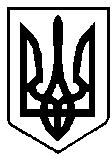                                               УКРАЇНА                Проєкт Ірина Барабух                                              ВАРАСЬКА МІСЬКА РАДАРІВНЕНСЬКОЇ ОБЛАСТІВИКОНАВЧИЙ КОМІТЕТР І Ш Е Н Н Я12 грудня 2019 року		                                                 	                №307З метою забезпечення реалізації державної регуляторної політики органами місцевого самоврядування, виконання положень ст. 13 та131 Закону України «Про питну воду, питне водопостачання та водовідведення», відповідно до ст.ст.7,13 Закону України «Про засади державної регуляторної політики у сфері господарської діяльності»,  керуючись пп.1 п.б ст.27, пп.5 ст. 30  Закону України «Про місцеве самоврядування в Україні», виконавчий комітет Вараської  міської радиВИРІШИВ:1. Внести до рішення виконавчого комітету Вараської міської ради від 24.10.2019 №244 «Про затвердження плану діяльності виконавчого комітету Вараської міської ради з підготовки проектів регуляторних актів на 2020 рік» такі зміни:- додаток до рішення доповнити наступним пунктом 2, а саме:2. Зміни до плану діяльності виконавчого комітету Вараської міської ради з підготовки проектів регуляторних актів оприлюднити шляхом опублікування на офіційному вебсайті Вараської міської ради не пізніш як у десятиденний термін після його затвердження.3. Контроль за виконанням рішення покласти на заступника міського голови з питань діяльності виконавчих органів ради згідно розподілу функціональних обов’язків.Міський голова                                                                     Сергій АНОЩЕНКОПро внесення змін до рішення виконавчого комітету від 24.10.2019 №244 «Про затвердження плану діяльності виконавчого комітету Вараської міської ради з підготовки проектів регуляторних актів на 2020 рік»№з/пВид проектуНазва проектуЦіль прийняттяТермін підготовки проектуОрган або підрозділ, відповідальний за розробку проекту2Рішення виконавчого комітету міської радиПро затвердження Правил приймання стічних вод до системи централізованого водовідведення м.ВарашЗабезпечити виконання положень ст. 13 та131 Закону України від 18.05.2017 № 2047-VIII «Про питну воду, питне водопостачання та водовідведення» та пп.5 п.а ст. 30 Закону України «Про місцеве самоврядування в Україні»І півріччя 2020 рокуВідділ майна комунальної власності міста